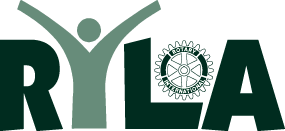 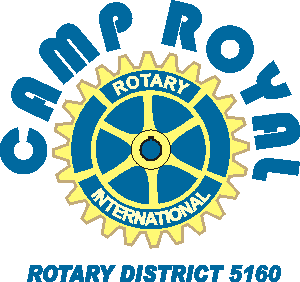 Application/Contact FormTo: 	Camp Royal ApplicantFrom:	Oscar Peccorini, Rotary Club of Brentwood_Thank you for showing an interest in participating in Rotary District 5160’s youth leadership camp, known as  Camp Royal. Please complete this form to help in our selection process.  Dates: 	                                    Sunday, July 24 to Friday, July 29, 2022Attendees: 			students from over 60 high schools in Northern California	Participants must be juniors, going into their senior year.  Return the completed form to:Oscar Peccorini,  Camp Royal Coordinator for Rotary Club of  Brentwoodoscar@PeccoriniFinancialServices.com, 925 898 5050Name: Name: Gender:Gender:Age:Grade:Home Address:Cell phone:Cell phone:Home Phone:Home Phone:Home Phone:Your e-mail: Parent name and work phone:Your e-mail: Parent name and work phone:Your e-mail: Parent name and work phone:Your e-mail: Parent name and work phone:Your e-mail: Parent name and work phone:Your e-mail: Parent name and work phone:High School:High School:High School:High School:High School:High School:List Current Activities at school (Sports, Clubs, Projects)List Current Activities at school (Sports, Clubs, Projects)List Current Activities at school (Sports, Clubs, Projects)List Current Activities at school (Sports, Clubs, Projects)List Current Activities at school (Sports, Clubs, Projects)List Current Activities at school (Sports, Clubs, Projects)List Current Activities off campus (employment, clubs, volunteer work)List Current Activities off campus (employment, clubs, volunteer work)List Current Activities off campus (employment, clubs, volunteer work)List Current Activities off campus (employment, clubs, volunteer work)List Current Activities off campus (employment, clubs, volunteer work)List Current Activities off campus (employment, clubs, volunteer work)Have you selected a career goal? Explain... Please attach a one page essay as to why you wish to attend Camp Royal.  Required    Not RequiredHave you selected a career goal? Explain... Please attach a one page essay as to why you wish to attend Camp Royal.  Required    Not RequiredHave you selected a career goal? Explain... Please attach a one page essay as to why you wish to attend Camp Royal.  Required    Not RequiredHave you selected a career goal? Explain... Please attach a one page essay as to why you wish to attend Camp Royal.  Required    Not RequiredHave you selected a career goal? Explain... Please attach a one page essay as to why you wish to attend Camp Royal.  Required    Not RequiredHave you selected a career goal? Explain... Please attach a one page essay as to why you wish to attend Camp Royal.  Required    Not RequiredIf there any reason that you cannot participate for the entire time of the event(due to work, school, sports), please do not apply.  Spotty participation adversely impacts your experience and those of your team members  Please initial you have read this. ___________    Parent/guardian signature:___________________If there any reason that you cannot participate for the entire time of the event(due to work, school, sports), please do not apply.  Spotty participation adversely impacts your experience and those of your team members  Please initial you have read this. ___________    Parent/guardian signature:___________________If there any reason that you cannot participate for the entire time of the event(due to work, school, sports), please do not apply.  Spotty participation adversely impacts your experience and those of your team members  Please initial you have read this. ___________    Parent/guardian signature:___________________If there any reason that you cannot participate for the entire time of the event(due to work, school, sports), please do not apply.  Spotty participation adversely impacts your experience and those of your team members  Please initial you have read this. ___________    Parent/guardian signature:___________________If there any reason that you cannot participate for the entire time of the event(due to work, school, sports), please do not apply.  Spotty participation adversely impacts your experience and those of your team members  Please initial you have read this. ___________    Parent/guardian signature:___________________If there any reason that you cannot participate for the entire time of the event(due to work, school, sports), please do not apply.  Spotty participation adversely impacts your experience and those of your team members  Please initial you have read this. ___________    Parent/guardian signature:___________________